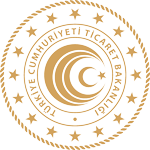 KÜRESEL TEDARİK ZİNCİRİ YETKİNLİK PROJESİ BAŞVURU FORMU - EK 1*Proje Sorumlusu, başvuru sahibi şirket adına projeyi yürütmek ve proje süresince gerekli işlemlerde haberleşmeyi sağlamakla görevlendirilen kişidir. Bu kişinin şirketin en yetkili kişisi olması zorunlu değildir. Proje teklifinin sunulmasından, kabul edilmesi durumunda, bitişine kadar gerekli iletişim proje sorumlusu ile yapılacağından, bu kişinin seçimine önem verilmeli ve proje süresince zorunlu durumlar hariç değiştirilmemesine dikkat edilmelidir. *Proje Kodu, proje başvurusu Ticaret Bakanlığı’na (İhracat Genel Müdürlüğü) ulaştıktan sonra Bakanlık tarafından belirlenecek olup, başvuru yapan tedarikçiye bildirilecektir. Projeye ilişkin bütün yazışmalarda Proje Kodu kullanılacaktır.1. TANIM2. TEDARİKÇİSİ OLUNACAK KÜRESEL FİRMA HAKKINDA DETAYLI BİLGİ2.1. KÜRESEL FİRMA BİLGİLERİ*Aynı GTIP kodunda farklılaşan bir ürün olması halinde detaylı şekilde açıklayınız.3. KTZ PROJESİ SAHİBİ TEDARİKÇİ ŞİRKET3.1. KİMLİK BİLGİLERİ5. PROJE FAALİYET ÇİZELGESİBakanlık proje onay tarihinden itibaren 24 aylık süre zarfında gerçekleştirilmesi planlanan harcamaları belirtiniz.Alınan teklif ve proforma faturada belirtilen bilgi ve tutar ve para birimleri ile aşağıda yer alan tutarların aynı olması gerekmektedir. (Bütçe olarak sunulabilecek üst sınır 2.000.000 ABD doları olup, toplam bütçenin söz konusu tutarı aşmaması önem arz etmektedir.)6. BAŞVURU BEYANNAMESİ**Yukarıdaki Başvuru Beyannamesi başvuru sahibi ve tüm ortaklarca ayrı ayrı imzalanıp ve tarih atılmış olarak Başvuru Formuna eklenecektir. Başvuru Beyannamesi ilgili şirketi temsil etmeye yetkili kişilerce imzalanacaktır.7. İstenilen Diğer Bilgi ve BelgelerKapasite Raporu Sanayi Sicil Belgesi Şirketin ortaklık yapısını gösteren güncel Ticaret Sicil Gazetesi veya Hazirun Cetveli İmza Sirküleri Tedarikçisi Olunacak Şirketle olan iş ilişkisini gösteren aşağıdaki belgelerden herhangi biri;Küresel firmadan tedarikçi olunacak ürünün detayı ile söz konusu ürünün sipariş miktarı ve tutarını ifade eden açıklayıcı bir yazı ( niyet mektubu, sözleşme vb.)Eğer küresel firma şirketinizi denetlemişse denetim sonuç raporu ve denetim sonuç raporu sonrası muhtemel iş ilişkisi olacağını kanıtlayan belge, sözleşme Proje kapsamında talep edilen giderlere ilişkin proforma faturalarProje kapsamında talep edilen giderlere ilişkin açıklayıcı bilgi (neden gerekli, ne için kullanılacak vs.)Taahhütname (KTZ EK-5)Beyanname (KTZ EK-6) ** Proje Başvuru Formu’nun ilk sayfasında yer alan Proje Kodu proje başvurusu T.C. Ticaret Bakanlığı’na (İhracat Genel Müdürlüğü) ulaştıktan sonra Bakanlık tarafından belirlenecek olup başvuru yapan Tedarikçiye bildirilecektir. Projeye ilişkin bütün yazışmalarda Proje Kodu kullanılacaktır. Başvuru formu ile istenen diğer belgelerin başvuru sahibine ait KEP adresi aracılığıyla Bakanlık KEP adresine iletilmesi gerekmektedir. KEP adresi aracılığıyla iletilecek olan başvuru formu ve istenen her belgenin başvuru sahibini temsil ve ilzama yetkili kişi/kişiler tarafından 5070 sayılı “Elektronik İmza Kanunu”  standartlarına uygun nitelikli elektronik sertifika kullanılarak oluşturulan elektronik imza ile imzalanması ve elektronik dokümanların dosya uzantılarının .pdf veya .pdf.imz uzantılı olması zorunludur.Başvuru Sahibi ŞirketBaşvuru Sahibi ŞirketUnvanıBağlı Bulunduğu İhracatçı Birliği Genel SekreterliğiProje Sorumlusu*Proje Sorumlusu*Adı - SoyadıUnvanıTelefonE-PostaPROJE KODU1.1 Projenin AdıProje adının proje içeriği hakkında temel bir fikir verecek nitelikte ve mümkün olduğunca kısa ve öz olmasına dikkat edilmesi gerekmektedir. Örneğin: “Küresel X firmasına Y ürününde tedarikçi olma KTZ projesi”1.2 Projenin Uygulanacağı Sektör1.2 Projenin Uygulanacağı Sektör- Maden ve Metal- Kimya ürünleri - Otomotiv- Makine- Uzay / Havacılık- Elektrik / Elektronik          □□□□□□1.3 Özet1.3 Özet1.3 Özet1.3.1 Projenin Genel Amacı1.3.1 Projenin Genel Amacı1.3.1 Projenin Genel Amacıa) Yeni bir Küresel Firmaya mevcut bir ürünle tedarike başlamab) Yeni bir Küresel Firmaya yeni bir ürünle tedarike başlamac) Hali hazırda tedarikte bulunulan bir Küresel Firmaya mevcut bir ürün ile tedarik     d) Hali hazırda tedarikte bulunulan bir Küresel Firmaya yeni bir ürün ile tedarik                                                                            - Eğer a veya c seçeneklerinden biri işaretlendiyse lütfen aşağıdaki sorulara cevap verin ;Hangi mevcut ürün? :Bu ürün için söz konusu firmaya daha önce ihracat yapıldı mı, yapıldıysa ne kadar ihracat yapıldı? :KTZ projesiyle mevcut ürün farklılaştırılacak mı yoksa aynı ürün üzerinden mi ihracat yapılacak? :Neden mevcut ürün üzerinden KTZ projesi sunmak istiyorsunuz? :a) Yeni bir Küresel Firmaya mevcut bir ürünle tedarike başlamab) Yeni bir Küresel Firmaya yeni bir ürünle tedarike başlamac) Hali hazırda tedarikte bulunulan bir Küresel Firmaya mevcut bir ürün ile tedarik     d) Hali hazırda tedarikte bulunulan bir Küresel Firmaya yeni bir ürün ile tedarik                                                                            - Eğer a veya c seçeneklerinden biri işaretlendiyse lütfen aşağıdaki sorulara cevap verin ;Hangi mevcut ürün? :Bu ürün için söz konusu firmaya daha önce ihracat yapıldı mı, yapıldıysa ne kadar ihracat yapıldı? :KTZ projesiyle mevcut ürün farklılaştırılacak mı yoksa aynı ürün üzerinden mi ihracat yapılacak? :Neden mevcut ürün üzerinden KTZ projesi sunmak istiyorsunuz? :□□□□1.3.2 Projede Öngörülen Ana Faaliyetler1.3.2 Projede Öngörülen Ana Faaliyetler1.3.2 Projede Öngörülen Ana Faaliyetler- Makine/Ekipman/Donanım- Yazılım                                              - Eğitim/Danışmanlık/Müşteri Ziyareti             - Sertifikasyon/ Test- Analiz/ Ürün Doğrulama  □□□□□□□□1.4 PROJENİN DETAYLI AÇIKLAMASIProjenin Amacı: (hangi küresel firmaya satış yapılması planlanmaktadır, hangi ürünün satılması planlanmaktadır, üretilecek ürüne ilişkin ihracat projeksiyonu nedir, talep edilen destek başlıkları nedir ve bu desteklerin kullanımı sonucunda alınacak çıktıları açıklayınız.Proje Kapsamında Tedarikçi Olunacak Küresel Firmanın Detayları: Proje kapsamında küresel firma olarak sunulan tedarikçisi olunacak firmanın neden küresel firma olarak değerlendirilmesi gerektiği, varsa Forbes, Fortune gibi uluslararası firma sınıflandırmalarındaki ya da uluslararası sektör raporlarındaki firma sıralaması hususlarında bilgi veriniz.Satılacak Ara Malına ilişkin açıklamalar: (KTZ projeniz kapsamında üretilecek olan ara malının tasarım, üretim yöntemi ve prototipinin hazırlanma süreci, neden ara malı olarak nitelendirilmesi gerektiği, hangi nihai ürünün parçası olarak kullanılmakta olduğu, hali hazırda şirketiniz tarafından üretilip üretilmediği, eğer üretiliyorsa neden proje kapsamında bu ürünün sunulduğu, Türkiye’de bu ürünün üretilip üretilmediği hususlarında bilgi veriniz)Proje Kapsamında Talep Edilen Destek Kalemlerini Nasıl Finanse Edeceksiniz?: (Bakanlığımız destek oranı %50 olduğu için firmanın diğer %50’lik kısmı nasıl karşılayacağı konusunda detaylı açıklama) Finansal Borçlar Ticari Borçlar Özsermaye Diğer (Açıklayınız.) Tam Yasal AdıResmi AdresKuruluş TarihiTelefon NumarasıFaks NumarasıE-mail adresi İnternet AdresiFaaliyet Gösterdiği Sektör / Sektördeki Pazar Payı/ Faaliyet Gösterdiği ÜlkelerTedarikçisi Olunacak Ürün (GTIP Kodu)*İlgili Kişi ve İletişim BilgileriFirmanın Ürettiği Nihai Ürünler ve Tarafınızdan Tedarik Edilecek Ara Malının Bu Ürünleri Üretimindeki Rolü Firma ile Daha Önce Gerçekleştirdiğiniz Ticari Faaliyetler ve Firmaya Daha Önce Satışı Yapılan Ürünler ve İhracat Tutarlarıİlk Defa İhracat Gerçekleştirilecek ise Küresel Firma ile İlişki Nasıl Kuruldu? Küresel Firma Tesisinizi Ziyaret Etti mi?Tam Yasal AdıVergi DairesiVergi Kimlik NoResmi AdresKuruluş TarihiBanka Hesap No (Türk Lirası)(IBAN No)Telefon NumarasıFaks NumarasıKEP adresi (Tebligat alma özelliğinin açık olması gerekmektedir.)İnternet AdresiÇalışan Sayısı Üretim Hattı: ……      İdari Bölümler: ……      Toplam: ……Bakanlığımızca yürütülmekte olan 2008/2 sayılı Tasarım Desteği Hakkında Tebliğ kapsamında destekten yararlanıyor musunuz ya da hali hazırda bir başvurunuz var mıdır? Bu destekten yararlanıyorsanız destek kapsamına alınan destek unsurlarını (istihdam, makine, vb.) belirtiniz.3.2 ORGANİZASYON YAPISI3.2 ORGANİZASYON YAPISI3.2 ORGANİZASYON YAPISITedarikçi Şirketin Ana Yönetim Birimleri ve Görev Tanımları (Üretim Bölümü, Pazarlama, Tedarik Yönetimi ve benzeri)Sorumlu Personel ve UnvanıSorumlu Personel ve Unvanı3.3 TEDARİKÇİ ŞİRKETİN DİĞER BİRİMLERİNE AİT BİLGİLER (Yurt içi-Yurt dışı Ofis, Şube, Depo vb.) 3.3 TEDARİKÇİ ŞİRKETİN DİĞER BİRİMLERİNE AİT BİLGİLER (Yurt içi-Yurt dışı Ofis, Şube, Depo vb.) 3.3 TEDARİKÇİ ŞİRKETİN DİĞER BİRİMLERİNE AİT BİLGİLER (Yurt içi-Yurt dışı Ofis, Şube, Depo vb.) BirimBulunduğu İlçe/İl ya da Şehir/ÜlkeÇalışan Sayısı3.4 TEDARİKÇİNİN ŞİRKET YAPISI3.4 TEDARİKÇİNİN ŞİRKET YAPISI3.4 TEDARİKÇİNİN ŞİRKET YAPISI3.4 TEDARİKÇİNİN ŞİRKET YAPISI3.4 TEDARİKÇİNİN ŞİRKET YAPISI3.4.1 Ortaklık Yapısı3.4.1 Ortaklık Yapısı3.4.1 Ortaklık Yapısı3.4.1 Ortaklık Yapısı3.4.1 Ortaklık Yapısıİsim-Soyisimİsim-SoyisimMesleği Mesleği Ortaklık Oranı(%)3.4.2 Şirket Tipi3.4.2 Şirket Tipi3.4.2 Şirket Tipi3.4.2 Şirket TipiC) Yıllık Gelir (Ciro) Halka Açık Anonim Şirket  Halka Açık Anonim Şirket  Halka Açık Anonim Şirket  Halka Açık Anonim Şirket  <100.000 TL Anonim Şirket  Anonim Şirket  Anonim Şirket  Anonim Şirket  100.000 TL– 500.000 TL Limited Şirket Limited Şirket Limited Şirket Limited Şirket 500.000 TL – 1 milyon TL Kollektif Şirket Kollektif Şirket Kollektif Şirket Kollektif Şirket 1 milyon TL – 50 milyon TL Komandit Şirket Komandit Şirket Komandit Şirket Komandit Şirket 50 milyon TL –250 milyon TL Sermayesi Paylara Bölünmüş Komandit Şirket Sermayesi Paylara Bölünmüş Komandit Şirket Sermayesi Paylara Bölünmüş Komandit Şirket Sermayesi Paylara Bölünmüş Komandit Şirket 250 milyon TL – 500 milyon TL Kooperatif Şirket Kooperatif Şirket Kooperatif Şirket Kooperatif Şirket > 500 milyon TL3.4.3 TEDARİKÇİNİN ORGANİK BAĞININ BULUNDUĞU ŞİRKET/ŞİRKETLERE İLİŞKİN BİLGİLER (Yurt içi-Yurt dışı ) 3.4.3 TEDARİKÇİNİN ORGANİK BAĞININ BULUNDUĞU ŞİRKET/ŞİRKETLERE İLİŞKİN BİLGİLER (Yurt içi-Yurt dışı ) 3.4.3 TEDARİKÇİNİN ORGANİK BAĞININ BULUNDUĞU ŞİRKET/ŞİRKETLERE İLİŞKİN BİLGİLER (Yurt içi-Yurt dışı ) 3.4.3 TEDARİKÇİNİN ORGANİK BAĞININ BULUNDUĞU ŞİRKET/ŞİRKETLERE İLİŞKİN BİLGİLER (Yurt içi-Yurt dışı ) 3.4.3 TEDARİKÇİNİN ORGANİK BAĞININ BULUNDUĞU ŞİRKET/ŞİRKETLERE İLİŞKİN BİLGİLER (Yurt içi-Yurt dışı ) Şirketin Adı- Vergi NumarasıBulunduğu İlçe/İl ya da Şehir/ÜlkeBulunduğu İlçe/İl ya da Şehir/ÜlkeOrtaklık Oranı(%)Ortaklık Oranı(%)3.5 ÇALIŞAN BİLGİLERİ3.5 ÇALIŞAN BİLGİLERİ3.5 ÇALIŞAN BİLGİLERİ- Organizasyon Şemasını sadece “orta ve üst kademe yönetimi” belirtecek şekilde ifade ediniz. T.C. Ticaret Bakanlığı ile ilişkileri koordine edecek temsilciyi  (*) kullanarak belirtiniz.- Organizasyon Şemasını sadece “orta ve üst kademe yönetimi” belirtecek şekilde ifade ediniz. T.C. Ticaret Bakanlığı ile ilişkileri koordine edecek temsilciyi  (*) kullanarak belirtiniz.- Organizasyon Şemasını sadece “orta ve üst kademe yönetimi” belirtecek şekilde ifade ediniz. T.C. Ticaret Bakanlığı ile ilişkileri koordine edecek temsilciyi  (*) kullanarak belirtiniz.İsim-SoyisimUnvan/PozisyonUzmanlık Alanıİsim-Soyisim(Genel Müdür, Finans Müdürü, Ürün Müdürü ve benzeri..)(Mühendis, İşletmeci ve benzeri..)3.6 BÜTÇE VE FİNANS YÖNETİMİ ANALİZİ 3.6 BÜTÇE VE FİNANS YÖNETİMİ ANALİZİ 3.6.1 BÜTÇE ve FİNANSAL ANALİZ3.6.1 BÜTÇE ve FİNANSAL ANALİZDeğerlendirmeŞirketinizde finans departmanı bulunmakta mıdır? Evet – Hayır Finans departmanında kaç kişi çalışmaktadır?           …… kişiŞirketinizde finans işlemleri için özel programlar kullanılmakta mıdır? Nelerdir?           …….3.6.2 FİNANSAL İSTATİSTİKLER 3.6.2 FİNANSAL İSTATİSTİKLER 3.6.2 FİNANSAL İSTATİSTİKLER 3.6.2 FİNANSAL İSTATİSTİKLER BİLANÇO DEĞERLERİ (TL) (Şirketiniz için son üç yıl içerisinde oluşan bilanço değerlerini giriniz) 20..20..20.. Cari/Dönen VarlıklarHazır DeğerlerTicari AlacaklarDiğer Alacaklar Stoklar  Cari Olmayan/Duran Varlıklar     Toplam Varlıklar  Kısa Vadeli YükümlülüklerFinansal BorçlarTicari BorçlarDiğer Yükümlülükler  Uzun Vadeli Yükümlülükler    Toplam Yükümlülükler    ÖzsermayeGELİR TABLOSU (TL) (Şirketiniz için son üç yıl içerisinde oluşan gelir-gider değerlerini giriniz) 20..20..20..GelirlerYurt içi SatışlarYurt dışı SatışlarDiğer GelirlerGiderlerMadde ve Malzeme Giderleriİşçilik GiderleriBrüt Kar/ZararFaaliyet GiderleriFinansman GiderleriFVÖK (faiz ve vergi öncesi kar)Net Kar/ZararFinansal Oranlar (Şirketinizin son üç yıl içerisindeki finansal tablolarına dayanarak oluşan değerleri giriniz)20..20..20..Net İşletme Sermayesi ( Dönen Varlıklar – Kısa Vadeli Yabancı Kaynaklar)Toplam Aktif Karlılığı (Net Kar/ Aktif Toplamı)Kaldıraç Oranı ( Kısa ve Uzun Vadeli Yabancı Kaynaklar / Aktif Toplamı)Finansman Oranı (Öz Kaynaklar / Kısa ve Uzun Vadeli Yabancı Kaynaklar)4. FİRMANIN GENEL İHRACAT RAKAMLARI VE KTZ PROJESİ KAPSAMINDA YAPILMASI ÖNGÖRÜLEN İHRACAT PROJEKSİYONU4. FİRMANIN GENEL İHRACAT RAKAMLARI VE KTZ PROJESİ KAPSAMINDA YAPILMASI ÖNGÖRÜLEN İHRACAT PROJEKSİYONU4. FİRMANIN GENEL İHRACAT RAKAMLARI VE KTZ PROJESİ KAPSAMINDA YAPILMASI ÖNGÖRÜLEN İHRACAT PROJEKSİYONU4. FİRMANIN GENEL İHRACAT RAKAMLARI VE KTZ PROJESİ KAPSAMINDA YAPILMASI ÖNGÖRÜLEN İHRACAT PROJEKSİYONUİhracat Tutarı (ABD Doları)İhracat Tutarı (ABD Doları)İhracat Tutarı (ABD Doları)İhracat Tutarı (ABD Doları)İhracat Yapılan Ülke20…20…20…TOPLAMİhracat Miktarı (kg/adet/m2 birimi belirtilmelidir)İhracat Miktarı (kg/adet/m2 birimi belirtilmelidir)İhracat Miktarı (kg/adet/m2 birimi belirtilmelidir)İhracat Miktarı (kg/adet/m2 birimi belirtilmelidir)İhracat Yapılan Ülke20…20…20…TOPLAMİhracat Birim Fiyatıİhracat Birim Fiyatıİhracat Birim Fiyatıİhracat Birim Fiyatıİhracat Yapılan Ülke20…20…20…TOPLAMFirmanızın KTZ Projesi Kapsamında Üretilecek Ürünlerle Yapmayı Planladığı İhracat Tutarı (Küresel firmaya satışın başlayacağı yıldan başlayarak oluşacak ihracat rakamlarını giriniz.) (ABD Doları)Firmanızın KTZ Projesi Kapsamında Üretilecek Ürünlerle Yapmayı Planladığı İhracat Tutarı (Küresel firmaya satışın başlayacağı yıldan başlayarak oluşacak ihracat rakamlarını giriniz.) (ABD Doları)Firmanızın KTZ Projesi Kapsamında Üretilecek Ürünlerle Yapmayı Planladığı İhracat Tutarı (Küresel firmaya satışın başlayacağı yıldan başlayarak oluşacak ihracat rakamlarını giriniz.) (ABD Doları)Firmanızın KTZ Projesi Kapsamında Üretilecek Ürünlerle Yapmayı Planladığı İhracat Tutarı (Küresel firmaya satışın başlayacağı yıldan başlayarak oluşacak ihracat rakamlarını giriniz.) (ABD Doları)İhracat Yapılacak Ülke20…20…20…TOPLAMÜretilecek Ürünlere İlişkin Küresel Firma Dışında Yurtdışında ya da Yurtiçinde Öngörülen Satış Tutarları(Yurtiçi satış veya ihracat öngörülmüyorsa “0” yazınız) (ABD Doları)Üretilecek Ürünlere İlişkin Küresel Firma Dışında Yurtdışında ya da Yurtiçinde Öngörülen Satış Tutarları(Yurtiçi satış veya ihracat öngörülmüyorsa “0” yazınız) (ABD Doları)Üretilecek Ürünlere İlişkin Küresel Firma Dışında Yurtdışında ya da Yurtiçinde Öngörülen Satış Tutarları(Yurtiçi satış veya ihracat öngörülmüyorsa “0” yazınız) (ABD Doları)Üretilecek Ürünlere İlişkin Küresel Firma Dışında Yurtdışında ya da Yurtiçinde Öngörülen Satış Tutarları(Yurtiçi satış veya ihracat öngörülmüyorsa “0” yazınız) (ABD Doları)Satış Yapılacak Ülke20…20…20…TürkiyeDiğer…..TOPLAMFAALİYETDESTEK KALEMİNİN ALINMASI PLANLANAN FİRMA/ÜLKESİTAHMİNİ BÜTÇE MAKİNE, EKİPMAN, DONANIM Alınması öngörülen makine, ekipman, donanım adı, türü ve sayısıÖrn:-1 adet X marka ABC model test makinesiMakine, Ekipman, Donanım Bütçe ToplamıYAZILIMEdinilmesi planlanan yazılım adı, tür ve sayısıÖrn:- 1 adet AutoCAD - 1 adet CAD-CAM Sistemi Yazılım Bütçe ToplamıEĞİTİM-DANIŞMANLIK-MÜŞTERİ ZİYARETLERİAlınması planlanan eğitim, danışmanlık hizmetinin adı ve düzenlenecek müşteri ziyareti faaliyeti yeri, içeriği;Örn:Küresel Firmanın talebi üzerine tedarikçi olmak üzere alınması gereken eğitim/danışmanlık faaliyetiYurt dışındaki Küresel Firma ile proje sahibi şirket arasındaki müşteri ziyareti faaliyetleriEğitim-Danışmanlık-Müşteri Ziyaretleri Bütçe ToplamıSERTİFİKASYON, TEST, ANALİZ, ÜRÜN DOĞRULAMAAlınması planlanan belgeler;Örn:CE İşareti EN Serisi SertifikalarSertifikasyon, Test, Analiz, Ürün,Doğrulama Bütçe ToplamıTALEP EDİLEN TOPLAM TAHMİNİ BÜTÇEBaşvuru Sahibi aşağıdaki hususları beyan eder:Bu başvuruda verilen bilgiler doğrudur.Başvuru sahibi, ortaklarıyla (varsa) birlikte projenin hazırlanmasından ve yönetiminden doğrudan sorumludur.Başvuru sahibi, proje hizmet sağlayıcılarının belirlenmesinde “en iyi hizmet/en uygun fiyat” ilkesiyle hareket etmekle sorumludur.Başvuru sahibi projenin yürütüldüğü süre içerisinde faaliyetlerini sürdürmek ve projenin finansmanına katılmak için yeterli mali kaynaklara sahiptir. Başvuru sahibi teklif edilen projeyi başarı ile tamamlamak için gerekli yönetim kapasitesine, profesyonel yeterliliğe ve niteliğe sahiptir.Yetkili Temsilcinin Adı Soyadı **UnvanıİmzaTarih ve Yer